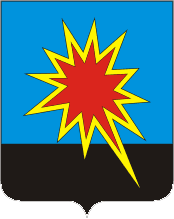 РОССИЙСКАЯ ФЕДЕРАЦИЯКЕМЕРОВСКАЯ ОБЛАСТЬКАЛТАНСКИЙ ГОРОДСКОЙ ОКРУГАДМИНИСТРАЦИЯ КАЛТАНСКОГО ГОРОДСКОГО ОКРУГАПОСТАНОВЛЕНИЕот 17.10.2013 г.         № 378-пОб утверждении положения и состава экспертной рабочей группы по рассмотрению общественных инициатив, направленных гражданами Калтанского городского округа с использованием интернет – ресурса   «Российская общественная инициатива» На основании Указа Президента Российской Федерации  от 4 марта 2013 года № 183 «О рассмотрении общественных инициатив, направленных гражданами Российской Федерации с использованием интернет – ресурса «Российская общественная инициатива», в целях организации взаимодействия хозяйствующих субъектов, общественных объединений, органов местного самоуправления в лице создаваемой экспертной рабочей группы: Утвердить состав экспертной рабочей группы по рассмотрению общественных инициатив, направленных гражданами Калтанского городского округа с использованием интернет – ресурса «Российская общественная инициатива» в соответствии с приложением №1 к настоящему постановлению;Утвердить положение об экспертной рабочей группе по рассмотрению общественных инициатив, направленных гражданами Калтанского городского округа с использованием интернет – ресурса «Российская общественная инициатива»; Председателю экспертной рабочей группы:3.1В установленном порядке организовать осуществление взаимодействия с Фондом развития информационной демократии и гражданского общества «Фонд информационной демократии».3.2Обеспечить подготовку в срок, не превышающий двух месяцев, экспертного заключения и решения о целесообразности разработки проекта соответствующего нормативного акта и (или) принятых мер по реализации общественной инициативы, направленной жителем Калтанского городского округа с использованием интернет – ресурса «Российская общественная инициатива».Директору МАУ «Пресс-Центр г. Калтан» (Беспальчук В.Н.) опубликовать настоящее постановление в газете «Калтанский вестник», начальнику отдела информационных технологий (Рогожникова Ю.В.) разместить настоящее постановление на официальном сайте администрации Калтанского городского округа.Контроль за исполнением настоящего постановления возложить на заместителя главы Калтанского городского округа по экономике Горшкову А.И.Глава Калтанскогогородского округа 	      И.Ф.ГолдиновПриложение №1к постановлению администрации Калтанского городского округа от 17.10.2013г. № 378-пСостав экспертной рабочей группы по рассмотрению общественных инициатив, направленных жителями Калтанского городского округа с использованием интернет – ресурса «Российская общественная инициатива»Приложение №2 к постановлению администрации Калтанского городского округа от 17.10.2013г. № 378-пПоложение об экспертной рабочей группе по рассмотрению общественных инициатив, направленных жителями Калтанского городского округа с использованием интернет – ресурса «Российская общественная инициатива»1. Экспертная рабочая группа, по рассмотрению общественных инициатив, направленных жителями Калтанского городского округа, с использованием интернет – ресурса «Российская общественная инициатива» (далее - экспертная рабочая группа), создана во исполнение Указа Президента Российской Федерации от 04.03.2013 г. № 183 «О рассмотрении общественных инициатив, направленных гражданами Российской Федерации с использованием интернет – ресурса  «Российская общественная инициатива».2. Экспертная рабочая группа состоит из председателя, секретаря и других членов экспертной рабочей группы.3. Члены экспертной рабочей группы осуществляют свою деятельность на безвозмездной основе.4. Организационное обеспечение деятельности экспертной рабочей группы осуществляется администрацией Калтанского городского округа в лице заместителя главы Калтанского городского округа по экономике.5. Экспертная рабочая группа:рассматривает общественные инициативы, направленные жителями Калтанского городского округа с использованием интернет – ресурса  "Российская общественная инициатива" (далее - общественные инициативы), поступившие от Фонда информационной демократии и гражданского общества "Фонд информационной демократии";проводит экспертизу общественных инициатив, поступивших от Фонда информационной демократии и гражданского общества "Фонд информационной демократии";принимает решение о целесообразности разработки проекта соответствующего нормативного правового акта и (или) принятии иных мер по реализации общественной инициативы;направляет информацию о рассмотрении общественной инициативы и мерах по ее реализации Фонду информационной демократии и гражданского общества "Фонд информационной демократии" для размещения на интернет – ресурсе.6. При поступлении на рассмотрение общественной инициативы от Фонда информационной демократии и гражданского общества "Фонд информационной демократии" председатель экспертной рабочей группы в течение трех рабочих дней дает поручение в течение десяти рабочих дней организовать проведение процедуры рассмотрения общественной инициативы.7. Рассмотрение общественной инициативы экспертной рабочей группой может проводиться в очной и заочной формах.При рассмотрении общественной инициативы в очной форме заседание экспертной рабочей группы ведет ее председатель либо по его поручению секретарь. Решение экспертной рабочей группы считается принятым, если за него проголосовало простое большинство присутствующих членов рабочей группы. При равенстве голосов голос председательствующего является решающим.Рассмотрение общественных инициатив в заочной форме осуществляется в форме опроса членов экспертной рабочей группы путем рассылки всех необходимых для принятия решения документов и бюллетеней для проведения голосования. Решение экспертной рабочей группы при рассмотрении общественной инициативы в заочной форме считается принятым, если за него выскажется более половины от общего числа членов экспертной рабочей группы, которые участвовали в опросе.8. Решение экспертной рабочей группы оформляется в виде экспертного заключения и решения о целесообразности разработки проекта соответствующего нормативного правового акта и (или) принятии иных мер по реализации общественной инициативы.9. Экспертное заключение и решение о целесообразности разработки проекта соответствующего нормативного правового акта и (или) принятии иных мер по реализации общественной инициативы в течение десяти рабочих дней оформляется секретарем экспертной рабочей группы и подписывается председателем.10. Информация о рассмотрении общественной инициативы и решении экспертной рабочей группы направляется секретарем рабочей группы в электронном виде в Фонд информационной демократии и гражданского общества "Фонд информационной демократии" для размещения на интернет – ресурсе в течение пяти рабочих дней со дня принятия решения рабочей группой.11. В случае принятия решения о целесообразности разработки проекта соответствующего нормативного правового акта и (или) принятии иных мер по реализации общественной инициативы решение экспертной рабочей группы в течение пяти рабочих дней после его принятия направляется ее председателем в орган исполнительной власти Кемеровской области соответствующей компетенции.12. Общий срок рассмотрения общественной инициативы и подготовки решения экспертной рабочей группы не должен превышать двух месяцев со дня поступления общественной инициативы на рассмотрение в экспертную рабочую группу от Фонда информационной демократии и гражданского общества "Фонд информационной демократии".Горшкова Алла ИгоревнаПредседатель экспертной рабочей группы,заместитель главы Калтанского городского округа по экономикеЛобаева Анастасия Сергеевна Секретарь экспертной рабочей группы,главный специалист по ценообразованию отдела экономического анализа и прогнозирования развития территории Коротаев Михаил ВениаминовичДепутат Совета народных депутатов Калтанского городского округа, заместитель генерального директора ООО «ПромкомбинатЪ»(по согласованию)Сунгурова Наталья НиколаевнаДепутат Совета народных депутатов Калтанского городского округа, заведующая МДОУ Детский – сад №15 «Звездочка»(по согласованию)Ильина Наталья АлександровнаДепутат Совета народных депутатов Калтанского городского округа, заведующая библиотекой №4(по согласованию)Клюева Анна БогдановнаЗаместитель главы Калтанского городского округа по социальным вопросамШертухов Кирилл АлександровичПервый заместитель главы Калтанского городского округа по жилищно-коммунальному хозяйствуРудюк Олег АлександровичЗаместитель главы Калтанского городского округа по строительствуНиколаева Марина ВладиславовнаУправляющий делами – руководитель аппарата администрации Калтанского городского округаГизатулина Наталья НиколаевнаНачальник юридического отдела администрации Калтанского городского округаВерещагина Татьяна АлександровнаНачальник отела организационной и кадровой работы администрации Калтанского городского округаКречетова  Вера НиколаевнаГлавный врач МБУЗ «Центральная городская больница» г.КалтанКуликова  Марина ВасильевнаНачальник  Управления социальной защиты населения администрации Калтанского городского округаСережкина Марина ВикторовнаНачальник МКУ Управление образования администрации Калтанского городского округаМеркулова Марина АнатольевнаДиректор МКУ «Управление культуры» администрации Калтанского городского округаФедорченко Алексей ПавловичНачальник МКУ Управление молодежной политики и спорта Калтанского городского округаМарченко Александр ВикторовичДиректор  МКУ «Управление по жизнеобеспечению Калтанского городского округа»Беспальчук Виктория НиколаевнаДиректор МАУ «Пресс-Центр» г.КалтанБаева Наталья НиколаевнаДиректор МБУ «Управление жилищно-коммунального и дорожного Комплекса Калтанского городского округа»Байтемирова Светлана АлександровнаНачальник отдела архитектуры и градостроительства администрации Калтанского городского округаРогожникова Юлия ВладимировнаНачальник отдела информационных технологийВоронин Алексей НиколаевичПредседатель Российского совета ветеранов Афганистана по Калтанскому городскому округу(по согласованию)Зубенко Ольга НиколаевнаПредседатель Калтанского городского отделения всероссийской общественной организации ветеранов (пенсионеров) войны, труда, вооруженных сил и правоохранительных органов(по согласованию)Ярушкина Наталья АнатольевнаРуководитель исполкома по обеспечению деятельности КОП «Единая Россия»Юрьев Николай ГеннадьевичПредставитель совета предпринимателей Калтанского городского округа, директор ООО Мастер - Сервис» (по согласованию)Крутикова Ольга АлександровнаПредседатель Калтанской городской организации профсоюза работников образования(по согласованию)Чакин Дмитрий ВалерьевичИсполнительный директор ООО «Калтанский ЗМК»(по согласованию)Мирошников Сергей ПетровичУправляющий директор ОАО «Южно-Кузбасская ГРЭС»(по согласованию)Масталиев Тимур ИмрановичГенеральный директор ООО «ПромкомбинатЪ»(по согласованию)